434 East Petpeswick Rd, East Petpeswick, NS, B0J2L0  Tel: (902) 889-2896 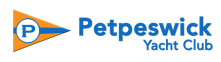 Web: www.petpeswickyachtclub.ca Email: petpeswickyc@gmail.com 2023 MEMBERSHIP APPLICATION FORMMain Member Full Name: ________________________________________________________-       Main member Email: ___________________________________ Phone:_______________________ Home address: ____________________________________________________________  (If applicable) Spouse/Partner name: _________________________ Phone:_______________________ Spouse/Partner Email: ________________________________________________________________ If applicable, please list the first names and ages of Co-members (relations living at the home) ____________________________________________________________________________________________________________________________________________________________________________Please check one of the following: ______ SINGLE Membership - $160.00 CAD Ages 19 and older. Household where only one individual (the member) will use and enjoy the Club’s facilities, programs,  and events, enjoying all member discounts. Maintains one voting right at AGM and may stand as a Member of Management. ______ FAMILY Membership - $200.00 CAD Ages 19 and older. Household where, in addition to the main member, a spouse/partner and/or related children will, from  time to time, use and enjoy the Club’s facilities, programs, and events, enjoying all member discounts. The main member and  the spouse/partner may stand as a Member of Management. Voting rights at AGM are defined in the By-laws. ______ OUTPORT Membership - $50.00 CAD Ages 19 and older. A single/family member not resident within the boundaries of mainland Nova Scotia and requiring  limited use of the facilities during the season. There are limitations on discounts (e.g., no LTS program discounts). Has no  voting rights. Cannot stand as a Member of Management. Enclosed is the sum of $ ________________ and, if accepted I, ______________________________,  agree to abide by the By-laws and regulations of the Club. 		    (Main member name above) Boat owner? ☐Yes 	☐No Will you use the PYC marina facilities of docking and/or mooring and/or land storage? ☐Yes	☐No If Yes, please tick mark the facilities you need below and see note beneath for more information & forms.  ☐Wharf  ☐Mooring Space ☐Summer Storage ☐Winter Storage or ☐Year-round Storage       (Boat and/or Trailer) If you ticked any of the above, please also read the information on the Dockage tab at  www.petpeswickyachtclub.ca AND fill out the 2023 Docking / Mooring / Storage Form on that page. As applicable:  Signature of Main Member: ________________________________ Date: _____________________ Signature of Spouse/Partner:_________________________________ Date: _____________________This application shall be accompanied by the annual membership dues defined above. E-transfer to petpeswickyc@gmail.com is the preferred method of payment; otherwise, please make a cheque payable to Petpeswick Yacht Club and mail or drop it off. 